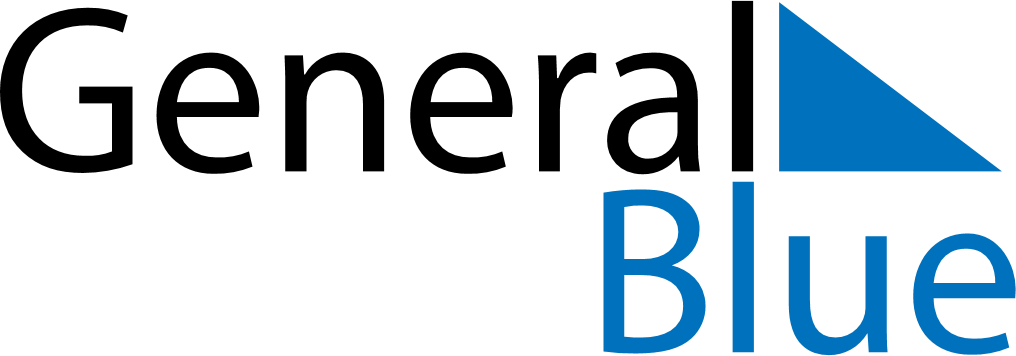 October 2022October 2022October 2022October 2022HondurasHondurasHondurasMondayTuesdayWednesdayThursdayFridaySaturdaySaturdaySunday11234567889Soldier’s Day1011121314151516Columbus Day1718192021222223Armed forces Day242526272829293031